SF Jefferson Booster Club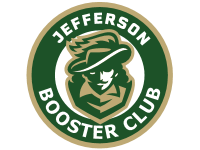 December 11 at 5:30pmLearning StairsCall to OrderGuest SpeakersTim Reck, Boys BasketballJohn Parezo & Rebecca Hiigel, Show ChoirTravis Dahle, DebateAdministration UpdateDan Conrad, PrincipalChad Stadem, Activities DirectorMembership217 members, 16 sponsorsSponsor wall in Commons has been updatedFinancialsReview financialsNo special requests this monthWebsite, Social Media updateKey datesMonday, January 8, 2024 - Booster Club meeting at 5:30pm in Black Box TheatreAround the HornAdditional items? Drawing for activity attendance winner!